PROPOZÍCIE3. ročník – 13.4.2019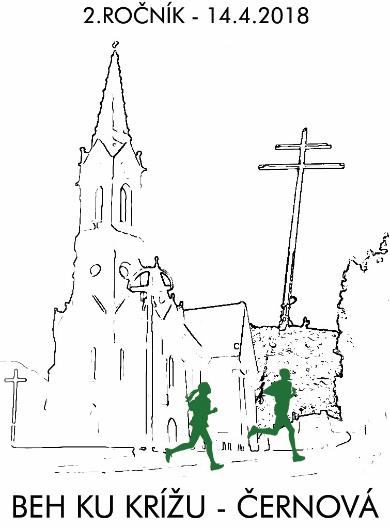 Príď si zabehať na prvý jarný pretek v behu do vrchu. „Príležitosť si spoločne zabehať bude mať teraz každý z nás, malý aj veľký“BEH KU KRÍŽU - ČERNOVÁ je súčasťou „Ružomberskej bežeckej ligy 2019“ 1. Usporiadateľ Hlavný usporiadateľ: Cyklistický klub CYKLISTI ČERNOVÁPodporný tím: OZ Ružomberok v pohybe   2. Termín a miestoSobota 13. apríla 2019Štart: ihrisko TJ Máj Černová (Motel Ranč).Cieľ: hlavný pretek - Tri Vrchy (Plieška) 1067 m.n.m., detský pretek: ihrisko TJ Máj Černová a okolie.3. RegistráciaZaregistrujte sa do 6. apríla za 5 €, vaša registrácia bude platná až po pripísaní registračného poplatku na účet  http://www.casomierapt.sk/prezentacia/pretek6.phpDo 12. apríla a v deň pretekov bude výška registračného poplatku 8 €, registrácia bude prebiehať v areáli ihriska TJ Máj Černová, najneskôr 30 minút pred štartom príslušnej kategórie.4. InformácieTomáš Bačkor 0918178420, Branislav Kovalčík 0902757100, www.ruzomberokvpohybe.sk5. PrezentáciaV deň pretekov v priestore štartu ihrisko TJ Máj Černová 13. apríla 2019 v čase od 8:30 prezentácia končí 30 min. pred štartom príslušnej kategórie.6. ŠtartovéPre online prihlásených do 6. apríla 5€ a pre prihlásených do 13. apríla a na mieste 8€. Všetky detské kategórie až po kategórie juniorov vrátane a hobby bežcov štartovné neplatia.7. PodmienkyPreteká sa podľa pravidiel atletiky a týchto propozícií, pretekári štartujú na vlastné nebezpečie, organizátor nezabezpečuje žiadne poistenie účastníkov pretekov. Organizátor nepreberá zodpovednosť za škody na majetku alebo na zdraví súvisiace s cestou, pobytom a s účasťou pretekárov na podujatí. Každý účastník štartuje na vlastnú zodpovednosť. Každý pretekár môže štartovať iba v jednej kategórii.8. CenyPrví traja pretekári v kategóriách od deti 3 budú vyhlásení a obdržia vecné ceny a diplomy. Kategórie deti 1 a 2 dostanú účastnícku medailu. Po ukončení pretekov bude pripravená pre všetkých pretekárov tombola.9. ÚhradaPretekári štartujú na vlastné náklady.10. TraťHlavná trať vedie malou časťou miestnymi komunikáciami (asfalt), kde sa napojí na lesnú cestu a chodníky. Hlavná trať má 4,23 km s prevýšením 622 m.n.m. Detské a hobby trate budú v okolí ihriska TJ Máj Černová.11. Meranie časovČasomiera PT prostredníctvom čipov u detských kategórii fotobunka.12. VýsledkyV priestoroch štartu a cieľa priebežne resp. po ukončení pretekov.13. ObčerstvenieOrganizátor zabezpečí občerstvenie v priestore štartu a cieľa pre všetkých pretekárov.14. OrganizátoriRiaditeľ pretekov: Tomáš BačkorPodpredseda: Branislav KovalčíkSprievodné aktivity a vyhlasovanie výsledkov: Vladimír RemeňŠtartér: Patrik HaboHlavný rozhodca: Andrej Furiel	Časomerači: Ivan Petras, Časomiera ptAutor trate: Branislav KovalčíkZdrav. služba: SZŠ Márie Terézie Schererovej15. Časový rozpis pretekov08:30 hod	           prezentácia v priestore štartu09:45 hod	slávnostné otvorenie Ružomberskej Bežeckej Ligy a 3. ročníka         Behu ku Krížu Černová 10:00 hod		štart pretekov deti, žiaci, hobby11:30 hod		štart pretekov dospelí11:45 hod                vyhlásenie výsledkov detské a hobby kategórie14:00 hod		vyhlásenie výsledkov hlavné kategórie14:30 hod		kultúrny program a tombola15:30 hod		ukončenie pretekov10. ParkovanieBezplatné parkovanie sa nachádza v blízkosti štartu, parkovanie bude usmerňovať dobrovoľník.14. Kategórie, dĺžka tratí a časový rozpisKategória			Rok narodenia		Dĺžka trate		Čas štartudeti 1 dievčatá		2016 a mladší		50m			10:00 hod.deti 1 chlapci			2016 a mladší		50m			10:00 hod.deti 2 dievčatá		2014 – 2015			100m			10:05 hod.deti 2 chlapci			2014 – 2015			100m			10:05 hod.deti 3 dievčatá		2012 – 2013			300m			10:10 hod.deti 3 chlapci			2012 – 2013			300m			10:10 hod.deti 4 dievčatá		2010 – 2011			300m			10:20 hod.deti 4 chlapci			2010 – 2011			300m			10:20 hod.najmladšie žiačky		2008 - 2009			1km			10:30 hod.najmladší žiaci		2008 - 2009			1km			10:30 hod.mladšie žiačky		2006 - 2007			1km			10:30 hod.mladší žiaci			2006 - 2007			1km			10:30 hod.staršie žiačky		2004 – 2005			1km			10:30 hod.starší žiaci			2004 - 2005			1km			10:30 hod.Hoby bežci			1900 - 2019			2km			10:45 hod.Hoby bežkyne		1900 - 2019			2km			10:45 hod.dorastenky			2002 - 2003			4,2km			11:30 hod.dorastenci			2002 - 2003			4,2km			11:30 hod.juniorky			2000 - 2001			4,2km			11:30 hod.juniori				2000 - 2001			4,2km			11:30 hod.ženy do 34 rokov		1985 - 1999			4,2km			11:30 hod.ženy od 35 do 49 rokov	1970 - 1984			4,2km			11:30 hod.ženy od 50 do 59 rokov	1960 – 1969			4,2km			11:30 hod.ženy nad 60 rokov		1959 a staršie		4,2km			11:30 hod.muži do 39 rokov		1980 - 1999			4,2km			11:30 hod.muži od 40 do 49 rokov	1970 - 1979         		4,2km			11:30 hod.muži od 50 do 59 rokov	1960 - 1969			4,2km			11:30 hod.muži od 60 do 69 rokov     	1950 - 1959			4,2km			11:30 hod.muži nad 70 rokov     	1949 a starší			4,2km			11:30 hod.Organizátor si vyhradzuje právo úpravy časového rozpisu a štartu kategórií resp. zmenu týchto propozícií podľa počtu prihlásených pretekárovv jednotlivých kategóriách.Organizátor podujatia informuje všetkých pretekárov a širokú verejnosť, že počas športových podujatí plánujeme vyhotovovať fotografie a zvukovo-obrazové záznamy, ktoré budú slúžiť na spravodajské, propagačné a dokumentačné účely a budú zverejňované na verejne dostupných miestach a webových stránkach.Hlavná trať 4,23 Km, 622 m.n.m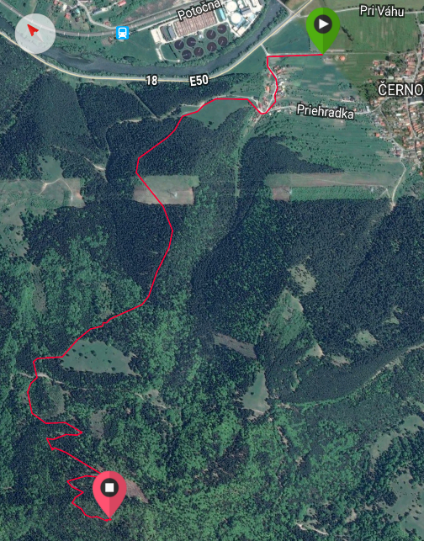 